 СРО  РЕГИОНАЛЬНАЯ АССОЦИАЦИЯ «СТРОИТЕЛИ ТПП РБ» ПРОТОКОЛ № 46Правления  СРО Региональной ассоциации «Строители ТПП РБ»Дата заседания: «04» декабря  2018г.Место заседания: г. Улан-Удэ, ул. Ленина, 25.Время начала заседания: «10» часов «00» минут Время окончания заседания: «10» часов «20» минут.Форма: очная.Присутствовали члены Правления Региональной ассоциации «Строители ТПП РБ» (далее – Ассоциация): Гусляков В.А., Доржиев Г.Ю., Батуев В.Б., Хусаев В.Л., Байминов В.Н.,  Гармаев А.Б., Степанов М.Ю,  Матхеев С.С.  Отсутствовали: -Михеев А.ТКворум для проведения заседания Правления  СРО РА «Строители ТПП РБ» имеется, Правление правомочно принимать решения.Приглашенные лица:Исполнительный директор Ассоциации Елисафенко Владимир Леонидович;Секретарь заседания Правления   Кочетова Лидия ВасильевнаПОВЕСТКА ДНЯ ЗАСЕДАНИЯ ПРАВЛЕНИЯ:1.Информация об организации, намеренной вступить в СРО, оплатившей вступительный взнос и представившей  пакет документов. Установление уровня ответственности   организации  согласно средствам,  внесенным в компенсационный фонды  возмещения вреда и обеспечения договорных обязательств.2. Повышения уровня ответственности  члена саморегулируемой организации  ООО «Вертикаль»3.Исключение организаций:-  ООО « ВИТИМ» - Генеральный директор Кулеева М.В. ( ИНН  0326523013)- ООО «Инновационно-научный изыскательный центр «Сершин»  Генеральный директор  Батуев Ж.А.- ( ИНН 0323351662) из состава СРО РА «Строители ТПП РБ на основании заявлений  о добровольном  выходе из состава СРО.По вопросу    1  повестки дня :Слушали  Исполнительного директора  СРО   РА «Строители ТПП РБ»  Елисафенко  В.Л., который сообщил, что от Общества с ограниченной ответственностью   «Промгражданстрой» ИНН 0326561805   поступило заявление  о вступлении в  члены  саморегулируемой организации РА «Строители ТПП РБ»  с намерением осуществлять строительство, реконструкцию, капитальный ремонт объектов капитального строительства (кроме особо опасных, технически сложных и уникальных объектов, объектов использования атомной энергии), стоимость  которых не превышает 60,0 млн.  рублей. (первый   уровень ответственности, Фонд  ВВ  -100,0  тыс. руб.). Рассмотренные документы соответствуют требованиям. Финансовые обязательства выполнены. Предложено Правлению РА «Строители ТПП РБ»  принять   положительное решение по данной организации и внести сведения в реестр СРО РА «Строители ТПП РБ».Решили по 1 вопросу:Принять в члены Региональной ассоциации «Строители ТПП РБ» организацию ООО  « Промгражданстрой».Установить   для ООО «Промгражданстрой»  (ИНН ) первый   уровень ответственности по обязательствам по договору строительного подряда  (Фонд ВВ). Голосовали:  «за»  -  8   голосов, «против» - нет, «воздержался» - нетРешение принято единогласно.По вопросу    2 повестки дня :Слушали   Исполнительного директора  СРО РА «Строители ТПП РБ»  Елисафенко  В.Л., который сообщил, что в Исполнительную дирекцию СРО  поступило   заявление об изменении уровня ответственности  с первого уровня на второй  по обязательствам договора строительного подряда, заключаемых с использованием конкурентных способов заключения договоров   от члена СРО   ООО «Вертикаль».Решили по 2 вопросу:Установить ООО «Вертикаль»  второй уровень ответственности  для договоров строительного подряда, заключаемых  с использованием конкурентных способов заключения договоров  (Фонд ВВ - второй  уровень ответственности, Фонд ОДО- второй уровень ответственности). Внести соответствующие изменения в реестр членов СРО РА «Строители ТПП РБ» Голосовали:  «за»  -  8   голосов, «против» - нет, «воздержался» - нетРешение принято единогласно.По вопросу    3 повестки дня :Слушали   Исполнительного директора  СРО РА «Строители ТПП РБ»  Елисафенко  В.Л , который сообщил, что в Исполнительную дирекцию СРО  поступили   заявления от  Генерального   директора ООО « ВИТИМ»   Кулеевой М.В. и   Генерального директора ООО «Инновационно-научный изыскательный центр «Сершин»  Батуева Ж.А.  о  намерении добровольного прекращения членства в СРО РА «Строители ТПП РБ». Решили по 3 вопросу:Удовлетворить  просьбы Генерального   директора ООО « ВИТИМ»   Кулеевой М.В. и   Генерального директора ООО «Инновационно-научный изыскательный центр «Сершин»»   Батуева Ж.А.  об исключении  организаций  ООО «ВИТИМ»  и ООО «Инновационно-научный изыскательный центр «Сершин»   из состава в СРО РА «Строители ТПП РБ. Внести соответствующие  изменения в реестр   Саморегулируемой организации.Голосование : «За»-8, «против»-нет , «воздержался»-нет.Решение принято единогласно.Повестка дня исчерпана. Предложений и дополнений в повестку дня собрания не поступило. Заседание Правления объявляется закрытым.Исполнительный директор                                        Елисафенко В.Л.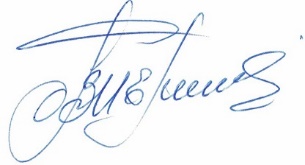 Секретарь заседания Правления                                                          Кочетова Л.В. .г. Улан-Удэ, ул. Ленина, д. 25, тел. 8(3012) 21-55-88,( 89021)642246;  e-mail: sro@tpprb.comНаименование организацииОГРНИНН Руководитель Адрес1 ООО«Промгражданстрой» 1180327008950 Дата регистрации 07.08.20180326561805Генеральный директор  Цыренова Анастасия Александровна670045, Республика Бурятия,г. Улан-Удэ, ул. Яблоневая,дом8